Дистанционное задание для учащихсяФИО педагога: Кузьмина В.Н.                                                                                                                             Программа: МустангОбъединение: 1АОДата занятия по рабочей программе: 02.05.2020                                                                                                                               Тема занятия:  Предметы ухода и обращения с лошадью Задание:Тест-рисунок. Найдите изображенные предметы на картинке, объедините их линией или цифрамиСфотографируйте работу и отправьте на почту mustang-ilim@mail.ru, в мессенджере педагогу или через форму обратной связи на сайте uicdt.ru Результат сдать педагогу: до 16.05.2020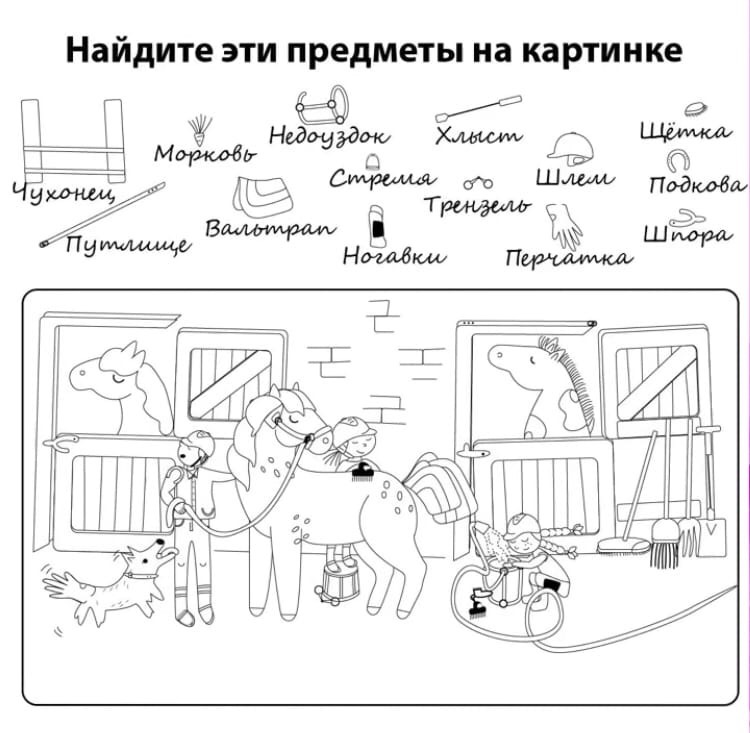 